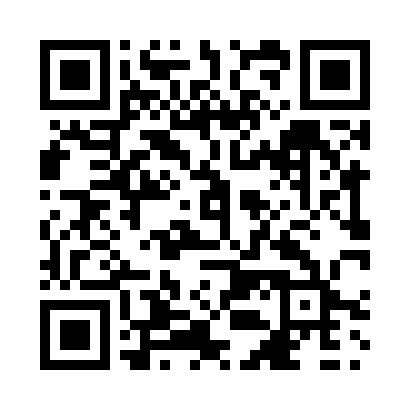 Prayer times for Champlain, Quebec, CanadaMon 1 Jul 2024 - Wed 31 Jul 2024High Latitude Method: Angle Based RulePrayer Calculation Method: Islamic Society of North AmericaAsar Calculation Method: HanafiPrayer times provided by https://www.salahtimes.comDateDayFajrSunriseDhuhrAsrMaghribIsha1Mon2:585:0112:536:188:4610:492Tue2:595:0212:546:188:4510:483Wed3:005:0212:546:188:4510:474Thu3:015:0312:546:188:4510:465Fri3:025:0412:546:188:4410:456Sat3:045:0412:546:188:4410:447Sun3:055:0512:546:188:4310:438Mon3:065:0612:556:188:4310:429Tue3:085:0712:556:178:4210:4110Wed3:095:0812:556:178:4210:4011Thu3:105:0912:556:178:4110:3912Fri3:125:0912:556:168:4010:3813Sat3:145:1012:556:168:4010:3614Sun3:155:1112:556:168:3910:3515Mon3:175:1212:556:158:3810:3316Tue3:185:1312:566:158:3710:3217Wed3:205:1412:566:158:3710:3018Thu3:225:1512:566:148:3610:2919Fri3:235:1612:566:148:3510:2720Sat3:255:1712:566:138:3410:2621Sun3:275:1912:566:138:3310:2422Mon3:295:2012:566:128:3210:2223Tue3:315:2112:566:118:3110:2024Wed3:325:2212:566:118:2910:1925Thu3:345:2312:566:108:2810:1726Fri3:365:2412:566:098:2710:1527Sat3:385:2512:566:098:2610:1328Sun3:405:2612:566:088:2510:1129Mon3:425:2812:566:078:2410:0930Tue3:435:2912:566:068:2210:0731Wed3:455:3012:566:068:2110:05